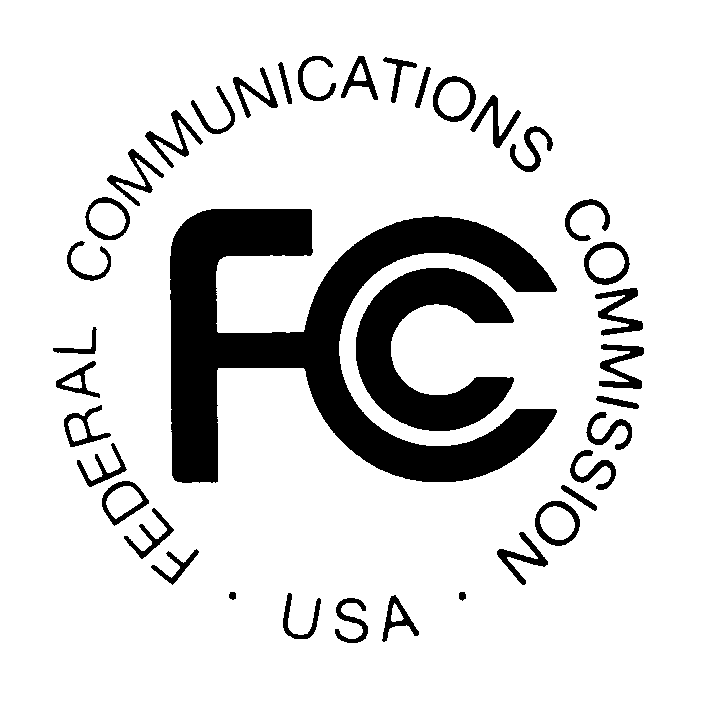 PUBLIC NOTICE				                                                               DA 13-2435December 19, 2013PUBLIC SAFETY AND HOMELAND SECURITY BUREAU ANNOUNCESREGION 19 (NEW ENGLAND) 700 MHZ AND 4.9 GHZ PUBLIC SAFETY REGIONAL PLANNING COMMITTEE 2014 MEETING SCHEDULEThe Region 19 (New England) 700 MHz Public Safety Regional Planning Committee (RPC) will hold the following meetings during 2014:  Tuesday, March 11, 2014, 10:00 a.m. - 2:00 p.m., at the Connecticut Fire Academy,34 Perimeter Road, Windsor Locks, ConnecticutTuesday, June 10, 2014, 10:00 a.m. - 2:00 p.m., at the New Hampshire Department of Public Safety, 33 Hazen Drive, Concord, New HampshireTuesday, September 9, 2014, 10:00 a.m. - 2:00 p.m., at the Massachusetts State Police General Headquarters, 470 Worcester Road, Framingham, MassachusettsTuesday, December 9, 2014, 10:00 a.m. - 2:00 p.m., at the Putney Volunteer Fire Department, 14 Main Street, Putney, VermontThe purpose of the meetings is to discuss user needs, and plan for the continued use of the 700 MHz and 4.9 GHz spectrum -- which includes public safety, public health, emergency management, and public utility services.  The Region 19 700 MHz and 4.9 GHz Public Safety RPC meetings are open to the public.  The meetings are held at locations throughout the Region 19 area to encourage wide participation.  It is essential that public safety agencies in all areas of government, including state, municipality, county, and Native American Tribal, and non-governmental organizations eligible under Section 90.523 of the Commission’s rules, 47 C.F. R. § 90.523, be represented in order to ensure that each agency’s future spectrum needs are considered in the allocation process.  Administrators who are not oriented in the communications field should delegate someone with this knowledge to attend, participate, and represent their agency’s needs.	All interested parties wishing to participate in planning for the use of public safety spectrum in the 700 MHz and 4.9 GHz bands within Region 19 should plan to attend.  For further information, please contact the Chair or Vice-Chairman listed below or visit the RPC website at www.ner700mhz.org.  	Jerry Zarwanski, Chairman	Region 19 700 MHz Public Safety RPC	Department of Public Safety	Division of Fire, Emergency and Building Services	1111 Country Club Road	P.O. Box 2794	Middletown, Connecticut 06457	(860) 685-8157	Jerry.Zarwanski@ct.gov	Stephen Verbil, Vice-Chairman	Region 19 700 MHz Public Safety RPC 	Department of Public Safety	Division of Fire, Emergency and Building Services	1111 Country Club Road	P.O. Box 2794	Middletown, Connecticut  06457	(860) 685-8127	Stephen.Verbil@ct.gov-FCC-